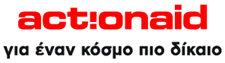 ΠΡΟΓΡΑΜΜΑ ΕΡΓΑΣΙΑΚΗΣ ΕΤΟΙΜΟΤΗΤΑΣΕργαστήρι Προετοιμασίας για Ημέρες ΚαριέραςΤο Κέντρο της ActionAid στη Θεσσαλονίκη συνεχίζει την ενίσχυση και την ενδυνάμωση των νέων που κάνουν τα πρώτα τους βήματα στην αγορά εργασίας. Στην προσπάθεια αυτή διοργανώνει Εργαστήριο Προετοιμασίας για Ημέρες Καριέρας, στις 7 Νοεμβρίου 2023. Το Εργαστήριο έχει σαν βασικό στόχο να προετοιμάσει τις νέες και τους νέους ώστε να αξιοποιήσουν τις Ημέρες Καριέρας που διοργανώνονται από φορείς της πόλης.Το πρόγραμμα του εργαστηρίου περιλαμβάνει τα εξής:«Ημέρα Καριέρας: Η οπτική ενός στελέχους HR», 4 – 6 μ.μ., με την Χρυσούλα Ρουσάκη, HR Manager στην ΑΑΗ«Μην αδικείς τον εαυτό σου. Βοήθησε το βιογραφικό σου για να σε βοηθήσει», 6 – 8 μ.μ., με τον Θεόδωρο Παναγιωτόπουλο, People Operations Manager της VIPA HellasCV Tips/Αξιολόγηση Βιογραφικού, παράλληλη δράση, από την Μαρία Γραμματικοπούλου, Εργασιακή Σύμβουλο στο Κέντρο της ΑΑΗΈλα με το βιογραφικό σου, κάνε το πλάνο σου, προετοιμάσου και κλέψε τις εντυπώσεις στις επόμενες Ημέρες Καριέρας!Η δράση θα πραγματοποιηθεί στο Κέντρο της ActionAid στη Θεσσαλονίκη, Πλ. Ναυαρίνου 7. Για να δηλώσεις το ενδιαφέρον σου, συμπλήρωσε τη Φόρμα Συμμετοχής.